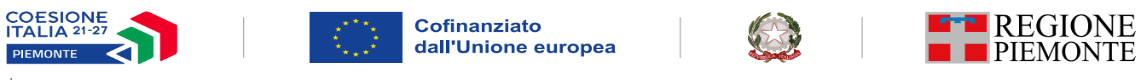 SCHEDA EVENTODATATITOLOTIPOLOGIA DI EVENTOELENCO DEI RELATORITIPOLOGIA DI SOGGETTI TARGETN° PARTECIPANTI ATTESIN° PARTECIPANTI EFFETTIVIPRESENZA FOGLIO FIRME (SI/NO)SPESE RENDICONTATEMATERIALE PUBBLICITARIO (ALLEGARE: LOCANDINA, INVITO, REGISTRAZIONE WEBINAR) 